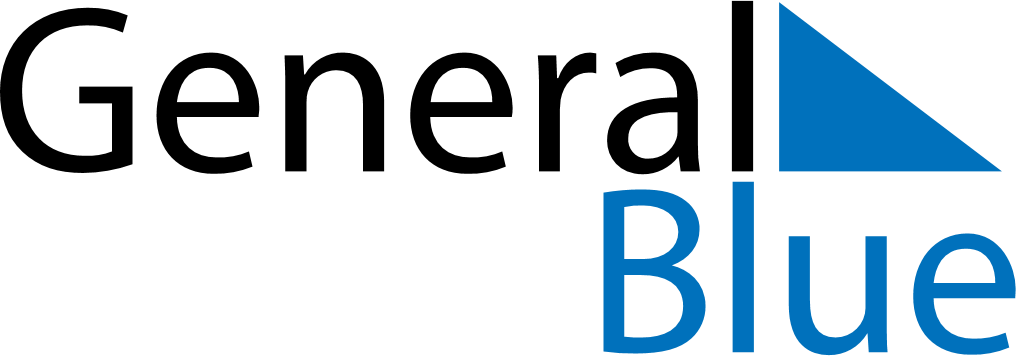 Quarter 3 of 2025United Arab EmiratesQuarter 3 of 2025United Arab EmiratesQuarter 3 of 2025United Arab EmiratesQuarter 3 of 2025United Arab EmiratesQuarter 3 of 2025United Arab EmiratesQuarter 3 of 2025United Arab EmiratesJuly 2025July 2025July 2025July 2025July 2025July 2025July 2025July 2025SundayMondayMondayTuesdayWednesdayThursdayFridaySaturday123456778910111213141415161718192021212223242526272828293031August 2025August 2025August 2025August 2025August 2025August 2025August 2025August 2025SundayMondayMondayTuesdayWednesdayThursdayFridaySaturday123445678910111112131415161718181920212223242525262728293031September 2025September 2025September 2025September 2025September 2025September 2025September 2025September 2025SundayMondayMondayTuesdayWednesdayThursdayFridaySaturday11234567889101112131415151617181920212222232425262728292930Sep 4: Birthday of Muhammad (Mawlid)